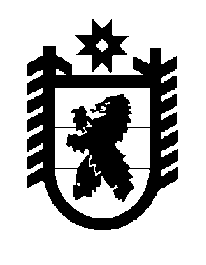 Российская Федерация Республика Карелия    ПРАВИТЕЛЬСТВО РЕСПУБЛИКИ КАРЕЛИЯПОСТАНОВЛЕНИЕот  7 августа 2018 года № 282-Пг. Петрозаводск О внесении изменения в постановление Правительства Республики Карелия от 1 июня 2018 года № 200-ППравительство Республики Карелия п о с т а н о в л я е т:Внести в  приложение к постановлению Правительства Республики Карелия от 1 июня 2018 года  № 200-П «О распределении на 2018 год субсидий местным бюджетам на реализацию мероприятий по устойчивому развитию сельских территорий (улучшение жилищных условий граждан, проживающих в сельской местности, в том числе молодых семей и молодых специалистов)» (Официальный интернет-портал правовой информации (www.pravo.gov.ru),  5 июня 2018 года, № 1000201806050002) изменение, изложив его в следующей редакции:«Приложение к постановлениюПравительства Республики Карелия от 1 июня 2018 года № 200-ПРаспределениена 2018 год субсидий местным бюджетам на реализацию мероприятий по устойчивому развитию сельских территорий (улучшение жилищных условий граждан, проживающих в сельской местности, в том числе молодых семей и молодых специалистов)                                                                                                                        (рублей)2           Глава Республики Карелия 					                  А.О. Парфенчиков№ п/пМуниципальное образованиеСуммаВ том числеВ том числе№ п/пМуниципальное образованиеСуммасубсидии из федераль-ного бюджета субсидии из бюджета Республики Карелия 1.Олонецкий муниципальный район2 661 236,001 483 161,041 178 074,962.Медвежьегорский муниципальный  район1 085 907,00605 198,09480 708,913.Прионежский муниципальный район2 895 752,001 613 861,581 281 890,424.Пряжинский муниципальный район9 169 882,005 110 562,044 059 319,96Итого15 812 777,008 812 782,756 999 994,256 999 994,25».